INDICAÇÃO Nº 119/2019Sugere ao Poder Executivo Municipal serviços de roçagem e limpeza em toda área Pública, localizada defronte o nº 381 da Rua Narciso Bizetto, neste município.Excelentíssimo Senhor Prefeito Municipal, Nos termos do Art. 108 do Regimento Interno desta Casa de Leis, dirijo-me a Vossa Excelência para sugerir que, por intermédio do Setor competente, execute serviços de roçagem e limpeza em toda área Pública, localizada defronte o nº 381 da Rua Narciso Bizetto, neste município.Justificativa:Conforme solicitação dos moradores residentes próximos à referida área pública, solicitamos a execução dos serviços acima requisitados, uma vez que o mato encontra-se alto, ocasionando o aparecimento de bichos peçonhentos. Plenário “Dr. Tancredo Neves”, em 07 de janeiro de 2.019.ISAC GARCIA SORRILO“Isac Motorista”-Vereador DEM-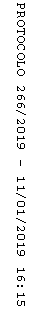 